「考え・議論する道徳」の実現に向けた学習指導案（略案）例①学年・組①学年・組②職名・授業者氏名②職名・授業者氏名③教科④ペアでの話合い活動⑤グループでの話合い活動５年１組５年１組教諭・日田　太郎教諭・日田　太郎道徳有 ・ 無有 ・ 無⑥主題名（教材名・内容項目）⑥主題名（教材名・内容項目）謙虚に広い心をもって　教材名「ブランコ乗りとピエロ」　内容項目「相互理解・寛容」謙虚に広い心をもって　教材名「ブランコ乗りとピエロ」　内容項目「相互理解・寛容」謙虚に広い心をもって　教材名「ブランコ乗りとピエロ」　内容項目「相互理解・寛容」謙虚に広い心をもって　教材名「ブランコ乗りとピエロ」　内容項目「相互理解・寛容」謙虚に広い心をもって　教材名「ブランコ乗りとピエロ」　内容項目「相互理解・寛容」⑦本時のねらい⑦本時のねらいピエロがサムを受け入れたことについて、人を許すことの難しさや受け入れるときの様々な考え方・感じ方を想像する学習活動をとおして、自分と異なる意見や立場を大切にしようとする心情を育てる。ピエロがサムを受け入れたことについて、人を許すことの難しさや受け入れるときの様々な考え方・感じ方を想像する学習活動をとおして、自分と異なる意見や立場を大切にしようとする心情を育てる。ピエロがサムを受け入れたことについて、人を許すことの難しさや受け入れるときの様々な考え方・感じ方を想像する学習活動をとおして、自分と異なる意見や立場を大切にしようとする心情を育てる。ピエロがサムを受け入れたことについて、人を許すことの難しさや受け入れるときの様々な考え方・感じ方を想像する学習活動をとおして、自分と異なる意見や立場を大切にしようとする心情を育てる。ピエロがサムを受け入れたことについて、人を許すことの難しさや受け入れるときの様々な考え方・感じ方を想像する学習活動をとおして、自分と異なる意見や立場を大切にしようとする心情を育てる。⑧評価の着眼点⑧評価の着眼点【多面的・多角的な見方】サムを受け入れる時の様々な考え方について、発言したり書いたりしているかどうか。〔ワークシート〕【多面的・多角的な見方】サムを受け入れる時の様々な考え方について、発言したり書いたりしているかどうか。〔ワークシート〕【多面的・多角的な見方】サムを受け入れる時の様々な考え方について、発言したり書いたりしているかどうか。〔ワークシート〕【多面的・多角的な見方】サムを受け入れる時の様々な考え方について、発言したり書いたりしているかどうか。〔ワークシート〕【多面的・多角的な見方】サムを受け入れる時の様々な考え方について、発言したり書いたりしているかどうか。〔ワークシート〕⑨展開めあて広い心について考えよう。広い心について考えよう。広い心について考えよう。広い心について考えよう。広い心について考えよう。⑨展開課　題なぜピエロから、サムを憎む気持ちが消えたのだろうか。なぜピエロから、サムを憎む気持ちが消えたのだろうか。なぜピエロから、サムを憎む気持ちが消えたのだろうか。なぜピエロから、サムを憎む気持ちが消えたのだろうか。⑨展開道徳的価値の理解を自分自身との関わりの中で深めるための手立て同じように誰かへの腹立たしさが消えた、許したという経験はないか問いかける。道徳的価値の理解を自分自身との関わりの中で深めるための手立て同じように誰かへの腹立たしさが消えた、許したという経験はないか問いかける。道徳的価値の理解を自分自身との関わりの中で深めるための手立て同じように誰かへの腹立たしさが消えた、許したという経験はないか問いかける。道徳的価値の理解を自分自身との関わりの中で深めるための手立て同じように誰かへの腹立たしさが消えた、許したという経験はないか問いかける。⑨展開一面的な見方から多面的・多角的な見方へと発展させるための手立て「がんばっている」と思えたら、「許せない」という気持ちは消えるのか問いかける。一面的な見方から多面的・多角的な見方へと発展させるための手立て「がんばっている」と思えたら、「許せない」という気持ちは消えるのか問いかける。一面的な見方から多面的・多角的な見方へと発展させるための手立て「がんばっている」と思えたら、「許せない」という気持ちは消えるのか問いかける。一面的な見方から多面的・多角的な見方へと発展させるための手立て「がんばっている」と思えたら、「許せない」という気持ちは消えるのか問いかける。⑨展開まとめ・サムが一生懸命だから。・サムががんばっているから。　相手の長所を認める　⇒　許す・サムの考えも聞かずに、一方的に責めてしまったことを反省したから。　自分も反省することがある　⇒　許す・サムが一生懸命だから。・サムががんばっているから。　相手の長所を認める　⇒　許す・サムの考えも聞かずに、一方的に責めてしまったことを反省したから。　自分も反省することがある　⇒　許す・サムが一生懸命だから。・サムががんばっているから。　相手の長所を認める　⇒　許す・サムの考えも聞かずに、一方的に責めてしまったことを反省したから。　自分も反省することがある　⇒　許す・サムが一生懸命だから。・サムががんばっているから。　相手の長所を認める　⇒　許す・サムの考えも聞かずに、一方的に責めてしまったことを反省したから。　自分も反省することがある　⇒　許す⑨展開振り返り今日の学習で、これからの自分にとって大切だと感じたことがあるかな。今日の学習で、これからの自分にとって大切だと感じたことがあるかな。今日の学習で、これからの自分にとって大切だと感じたことがあるかな。今日の学習で、これからの自分にとって大切だと感じたことがあるかな。今日の学習で、これからの自分にとって大切だと感じたことがあるかな。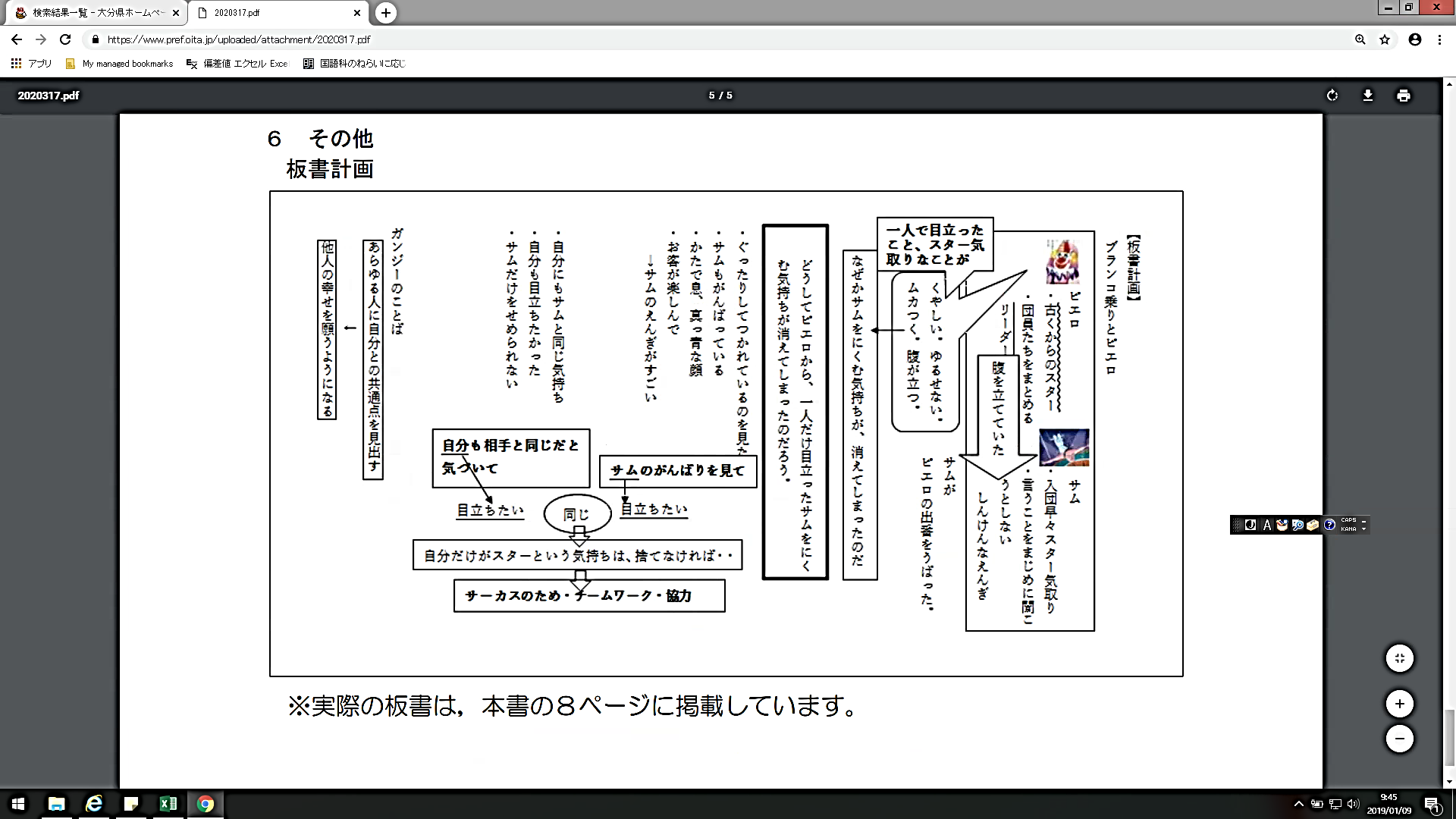 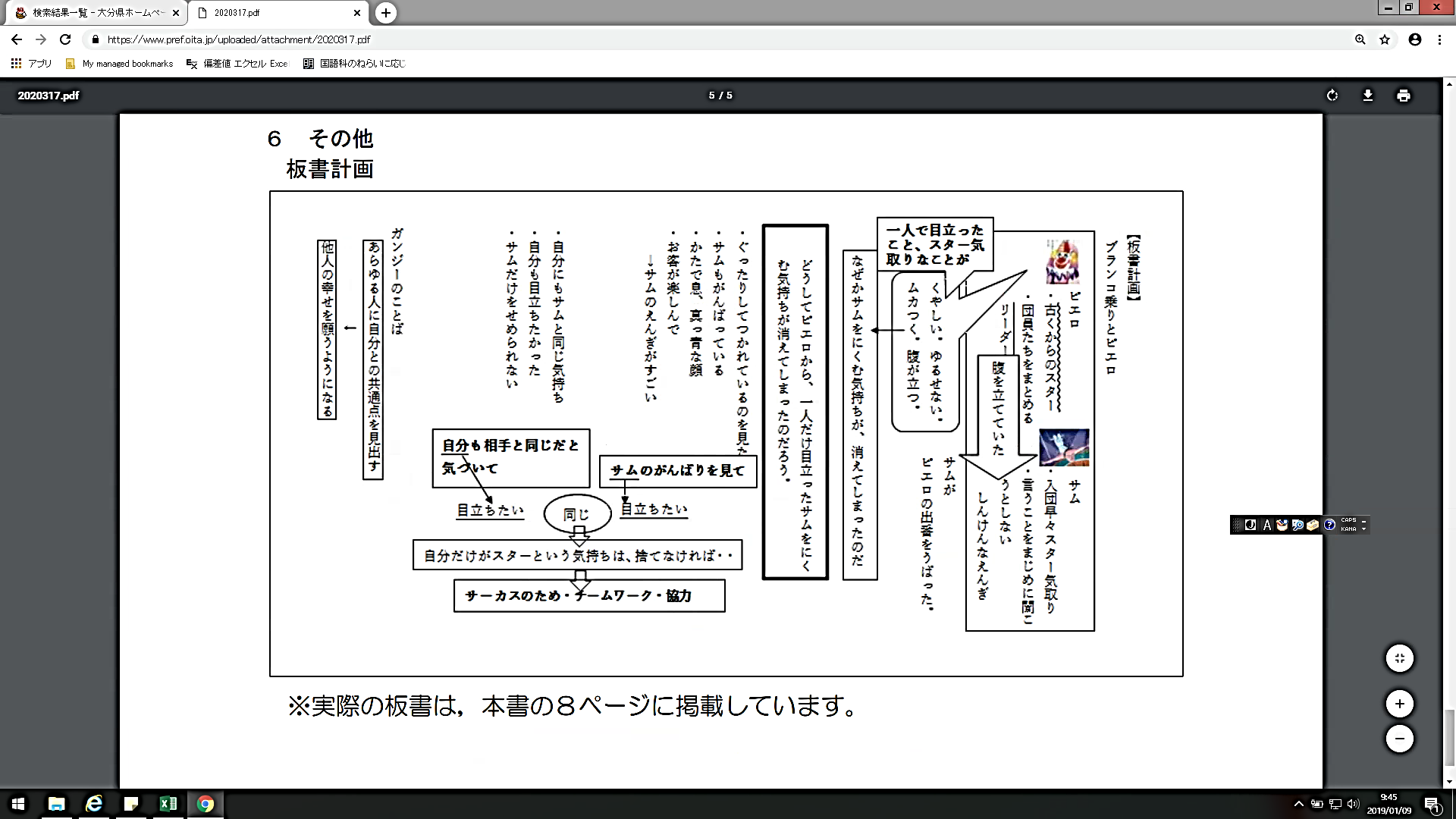 